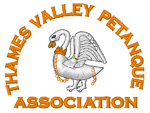 COMPETITION ENTRY FORMAll entries should be sent to:- Mr P Webb 1A Ellington Park, Maidenhead, Berkshire SL6 7LQ. With cheques made payable to:- Thames Valley Regional Petanque Association. (or TVRPA)Important notice – Please read carefully.PLEASE PRINT CLEARLYEVENTTV REGIONAL CLUB TEAM CHAMPIONSHIPS3 PAIRSDATESUNDAY 28TH JUNE 2020VENUEBURNHAM PCENTRY FEE£24:00 PER TEAMCLOSING DATE:   SUNDAY 21ST JUNE 2020All entries must be accompanied by the correct fee and reach the competition Secretary, by first post on the above closing date.No allowance can be made for postal delays. Entries that arrive after that date will be returned. If you require confirmation of your entry please enclose a stamped self-addressed envelope.Telephone entries will not be accepted.Only teams who are Thames Valley Clubs on the day of the competition are eligible to compete. All Players must be Thames Valley Members.Teams must register by the Captain signing in between 09:15 & 09:45.No refund of entry fees will be made after the closing date except in the event of cancellation.All players MUST adhere to the dress code (MATCHING TOPS) to avoid disqualification. TEAM NAMETEL NO/EMAILPLAYER 1PLAYER 2TEAM NAMETEL NO/EMAILPLAYER 1PLAYER 2The above players have had the opportunity to read the above entry form and agree to play in accordance with the competition rules as requested to clubsSigned:Amount enclosed:£